ที่   มท  ๐๘16.3/ว ถึง   สำนักงานส่งเสริมการปกครองท้องถิ่นจังหวัด ทุกจังหวัด		ด้วยสำนักงานคณะกรรมการการศึกษาขั้นพื้นฐาน ได้ออกประกาศสำนักงานคณะกรรมการการศึกษาขั้นพื้นฐาน เรื่อง ประกาศยกเลิกการสอบคัดเลือกผู้แทนนักเรียนไทยเข้าร่วมการแข่งขันคณิตศาสตร์และวิทยาศาสตร์โอลิมปิกระหว่างประเทศ ระดับประถมศึกษา ประจำปี พ.ศ. 2563 International Mathematics and Science Olympiad for Primary School 2020 (IMSO 2020) เนื่องจากสถานการณ์การแพร่ระบาดของโรคติดเชื้อไวรัสโคโรนา 2019 (COVID-19) ประกอบกับ ทางประเทศเจ้าภาพได้กำหนดการสอบออนไลน์พร้อมกัน ระหว่างวันที่ 20 – 24 มกราคม 2564 ด้วยสถานการณ์ปัจจุบันส่งผลให้ไม่สามารถดำเนินการสอบคัดเลือกผู้แทนนักเรียนไทยเข้าร่วมการแข่งขันดังกล่าวได้ทันกำหนด                 จึงขอยกเลิกการสอบคัดเลือกผู้แทนนักเรียนไทยเข้าร่วมการแข่งขันคณิตศาสตร์และวิทยาศาสตร์โอลิมปิกระหว่างประเทศ ระดับประถมศึกษา ประจำปี พ.ศ. 2563 International Mathematics and Science Olympiad for Primary School 2020 (IMSO 2020) รายละเอียดปรากฎตามสิ่งที่ส่งมาพร้อมนี้	กรมส่งเสริมการปกครองท้องถิ่น จึงขอความร่วมมือสำนักงานส่งเสริมการปกครองท้องถิ่นจังหวัดแจ้งองค์กรปกครองส่วนท้องถิ่นที่จัดการศึกษาเพื่อแจ้งให้สถานศึกษาในสังกัดทราบ ทั้งนี้ หากได้รับแจ้งกำหนดการสอบคัดเลือกนักเรียนจากสำนักงานคณะกรรมการการศึกษาขั้นพื้นฐาน กรมส่งเสริมการปกครองท้องถิ่นจะแจ้งให้ทราบในโอกาสถัดไป	กรมส่งเสริมการปกครองท้องถิ่น                                                                              มกราคม 2564กองส่งเสริมและพัฒนาการจัดการศึกษาท้องถิ่นกลุ่มงานส่งเสริมการจัดการศึกษาท้องถิ่นโทร. ๐-๒๒๔๑-๙๐00 ต่อ 5312โทรสาร ๐-๒๒๔๑-๙๐๒๑-๓ ต่อ 218ผู้ประสานงาน :  นางสาววันทนีย์ นาส้มกบ โทร. 093-432-1318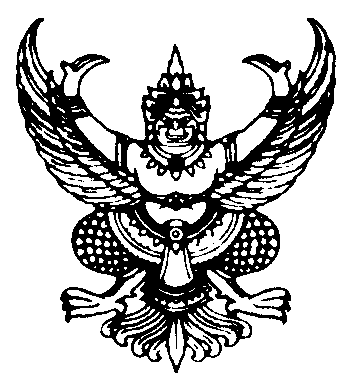 